Prompts for Student Self-Reflection, Self-Assessment & Goal SettingGrowth questions/promptsWhat are the strengths of this work? Weaknesses?What would you work on more if you had additional time?How has your ___________(specific skill toward mastering learning target) changed since____________?What do you now know about ______________(specific skill/process)  that you did not know when the learning target was first introduced?Looking at (or thinking about) an earlier piece of similar work, how does this new piece of work compare? How is it better or worse? Where can you see progress or improvement?How did you get "stuck" working on this task? How did you get "unstuck"?One skill I could not perform very well but now I can is ….From reviewing this piece of my work, I learned…Goal-setting questions/promptsWhen looking at this piece of your work, what is one thing you can improve upon?What is a realistic goal for _____________( tomorrow, next week, next quarter)  ?What is one way you will try to improve this skill?One thing I still need to work on is ....I will work toward my goal by taking the following steps: 1. ___2.___3.____Evaluation questions/promptsIf you were a teacher and grading your work, what grade would you give it ?  Explain why.Using the appropriate rubric, give yourself a score and justify it with specific traits from the rubric.What do you like or not like about this piece of work?I like this piece of work because ....  (List 3 specific things.)Effort questions/promptsHow much time did you spend on this product/performance?The work would have been better if I had spent more time on ....I am pleased that I put significant effort into ....Adapted from:   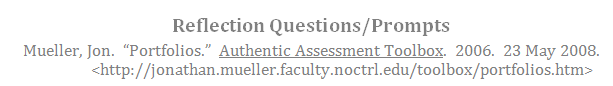 